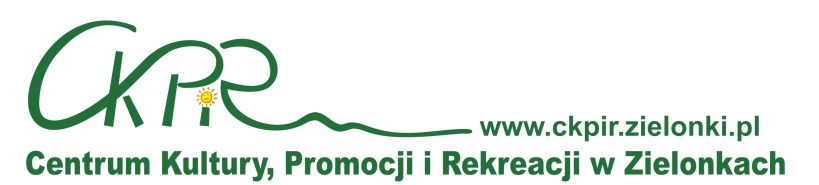 REGULAMIN KONKURSU PLASTYCZNEGO„PUCHEROKI”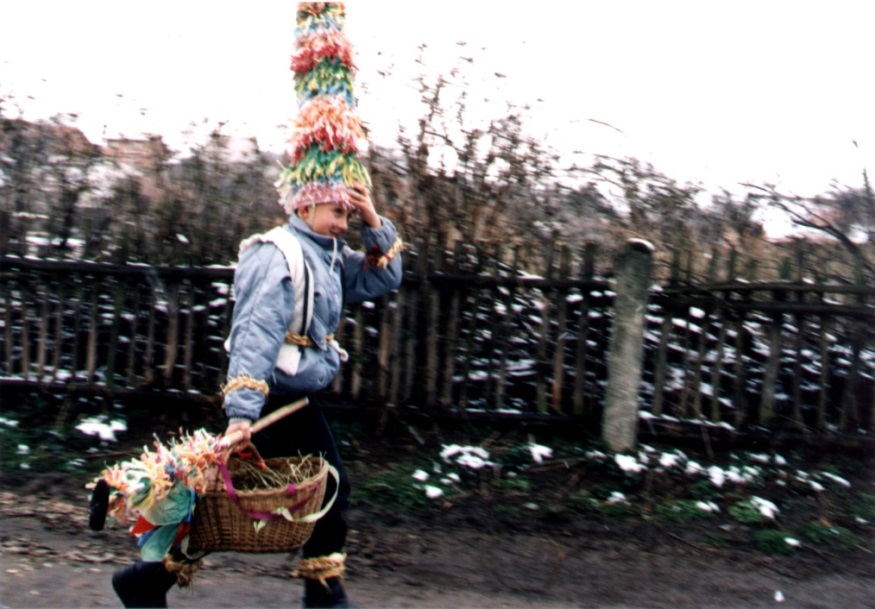 Organizator:Organizatorem konkursu jest Centrum Kultury, Promocji i Rekreacji w Zielonkach, ul. ks. J. Michalika 2A, 32-087 Zielonki, tel. 12 665 10 47, ckpir@zielonki.pl.Cel konkursuCelem konkursu jest propagowanie unikatowej tradycji pucheroków w Niedzielę Palmową w gminie Zielonki. Konkurs stwarza okazję do pracy artystycznej, pobudza wyobraźnię i przyczynia się do rozwoju kreatywności oraz uzdolnień plastycznych.Tematyka:Tematem prac jest przedstawienie w formie plastycznej zwyczaju pucheroków, z uwzględnieniem ich charakterystycznych strojów i akcesoriów (czapka, kożuch, pucha, koszyk).Technika:`Prace z zakresu malarstwa, rysunku, grafiki wykonywane w dowolnych technikach: pastel, tusz, akwarela, tempera, olej, collage, techniki własne. Format prac nie może przekraczać formatu A3. Nie wolno używać artykułów spożywczych łatwo psujących się oraz plasteliny. Do wyboru dowolnie jedna z trzech kategorii: - praca malarska, rysunkowa lub technika dowolną na papierze związana ze zwyczajem pucheroków,- praca przestrzenna dowolną techniką (figurka, pacynka ect.) przedstawiająca pucheroka,- dowolna praca plastyczna inspirowana zwyczajem pucheroków (np. breloczek w kształcie czapki pucheroka, czapeczka pucheroka na jajko wielkanocne ect.).Warunki uczestnictwa: 1. W konkursie mogą wziąć udział dzieci i młodzież w następujących kategoriach wiekowych:dzieci w wieku 6-10 lat,dzieci w wieku 10-15 lat,młodzież w wieku 15-18 lat.Każdy autor może zgłosić do konkursu tylko 1 pracę (nie przyjmujemy prac zbiorowych).Każdą pracę należy opisać: imię i nazwisko autora, wiek, telefon / e-mail. Terminy:Ogłoszenie konkursu: 24 lutego 2021 r.Zakończenie przyjmowania prac: 25 marca 2021 r.Przewidywany termin rozstrzygnięcia konkursu: 26 marca 2021 r.Termin wręczenia nagród, wystawa pokonkursowa: 28 marca 2021 r. (Gminny Przegląd Pucheroków w Bibicach, budynek wielofunkcyjny w Bibicach, ul. Rynek 2). W razie obostrzeń epidemicznych uniemożliwiających organizację przeglądu prace zostaną zebrane i pokazane w formie prezentacji lub albumu w internecie.Termin odbioru prac: od 29 marca 2021 r.Uczestnicy konkursu składając prace wyrażają zgodę na prezentację prac podczas Gminnego Przeglądu Pucheroków i wyrażają zgodę na wykorzystanie zdjęć prac i wizerunku (np. zdjęcie z pracą) oraz upublicznienie swoich danych osobowych (imię, nazwisko) w materiałach promocyjnych i informacyjnych przygotowywanych przez Centrum Kultury, Promocji i Rekreacji w Zielonkach (mat. prasowe, strony www Centrum Kultury i gminy Zielonki, profil gminy i Centrum Kultury na Facebooku i Instagramie, kanał Centrum Kultury na Youtube).7.  DOSTARCZENIE PRACPrace konkursowe należy dostarczyć do siedziby organizatora (adres w punkcie 1.) w przewidzianym w regulaminie terminie. Decyduje termin fizycznego dostarczenia prac.Kryteria ocenyPrace oceniane będą przez komisję konkursową, którą powoła dyrektor CKPiR. Oceniać będzie ona:- zgodność kompozycji z tematem i założeniami konkursu,- dobór środków wyrazu plastycznego,- oryginalność i sposób interpretacji,- walory artystyczne.NAGRODYW konkursie dla zwycięzców przewidziane są nagrody za I, II oraz  III miejsce oraz wyróżnienia. Pula nagród wynosi 1000 zł. Nagrodą w konkursie będzie także prezentacja wszystkich zgłoszonych prac podczas planowanego Gminnego Przeglądu Pucheroków w Bibicach 28 marca 2021 r.POSTANOWIENIA OGÓLNESprawy nie ujęte w regulaminie rozstrzyga organizator.Organizatorzy zastrzegają sobie prawo zmian w regulaminie, jeżeli nastąpi taka konieczność,i prawo ostatecznej interpretacji powyższego regulaminu.Koordynator konkursu: Przemysław Lasoń, Centrum Kultury, Promocji i Rekreacji w Zielonkach, ul. ks. J. Michalika 2A, 32-087 Zielonki, tel. 12 665 10 47 wew. 26, ckpir@zielonki.pl.